Počet kusů:	     Zákazník:	                                                            Stavba:	                                                            Základní informaceOznačení stanicKabina (Pokud je kabina neprůchozí vyplňte pouze dveře A)          Selektivní dveřeDveře A:                                                                                 Dveře B:                                                                                 Dveře C:                                                                                  (Označení stanic oddělte čárkami, např. -1,0,1,2)Krátká jízda mezi stanicemi:                                                (Jednotlivé jízdy oddělte závorkami např. (-1,0)(1,2))Počet stanic:         Výchozí stanice:         Parkovací stanice:      ŘízeníPohon výtahu Lanový     -  Stroj:     Měnič regulovaného pohonu:   typ:       Elmag.brzda, typ:         napětí:       V      proud:       A Chladící ventilátor: jm.napětí:       V      jm.proud:       A      zapojení:  Hydraulický     -  Start:    -  Způsob  řízení:   jiné:       (uveďte funkci a označení)  -  Elektroventil A3:    jiný:       (uveďte včetně označení)  -  Napětí elektroventilů: 	      V     Napětí elektroventilu nouzového:        V    Ventil nebo funkce SoftStop  Nouzový (emergency) ventil  -  Motor (agregát)      typ:       výkon:       kW   jm.napětí:       V      jm.proud:       A termistor    termostat  -  Hlavní jistič:       A Automatické dorovnávání  sjezd při výpadku sítě do  stanice. (určená stanice      )Dveře kabinové  -  Typ:  výrobce:        operátor:       napětí:       V      proud:       A Koncové vypínače Fotobuňka:  napětí:       V       rozpínací kontakt * Světelná závora:   typ:         napětí:       V       spínací kontakt **           (* - rovněž při ztrátě napájecího napětí fotobuňka otevírá dveře      ** - světelná závora rozpojuje bezpečnostní obvod dveří)  -  Doba otevřených dveří (interval mezi jízdami u neautomatických kabin.dveří):  s  -  Parkování s dveřmi:  Předčasné otevírání dveří Nouzové elektrické otevření dveří při výpadku sítě.Dveře šachetní  -  Typ:  Odkláněcí magnet: typ:         napětí:       V      proud:       AKabina Osvětlení:    napětí:       V      výkon:       W   standardní vypínání po:          nestandardní vypínání po:       Ventilátor:  napětí:       V      proud:       A  spínání:  Zásuvka na stropě:  V    Revizní jízda:   u pohonu s měničem můžete zadat rychlost       m/s (max. 0,63 m/s) Kontakty spínačů zatížení kabiny: zatíženo(15kg):    plně zatíženo:    přetíženo:  Typ vážení:    jiné:         umístění vyhodnocovací logiky:  Gong:     jiný:       napětí:       V      délka pulsu        sKabinové tablo kabinová volba:  optické potvrzení voleb v tlačítkách:  (Napětí signálek 24V DC/max.160mA!) podsvětlení  symbolů pater:   směrové šipky:    typ:    napětí:       V          u DC společná:  display:    jiný:         (se spol.anodou + 24V) nouzové osvětlení   		() signálka „přetíženo“   		(24V DC, max.3,8W!) signálka „mimo provoz“   	(24V DC, max.3,8W!) tlačítko „alarm“ dorozumívací zařízení:    jiný:         umístění:       zablokovat při jízdě způsob připojení DZ:    jiné:       zasílat SMS s popisem poruchy výtahu (vyžaduje GSM modul s RS232 rozhraním) další rozšíření DZ:        jiné:       hlasový modul:    jiný:         umístění:  tlačítko „otevři“ aut.dveře tlačítko „zavři“ aut.dveře tlačítko „stop“ s aretací klíčkový spínač řízení „vnější“ /  „vnitřní“ (řidič) klíčkový spínač „evakuace – fáze II“ (provoz z kabiny) klíčkový spínač „blokování jízd“ (např.úklid kabiny) přístupový systém (čtečka karet, čipů, …)  typ:  jiný:       jiné doplňky:       {n..počet stanic}Spínače a snímače-    Koncový(é) vypínač(e) (SV,SVN,SVD) umístění:    návrat: -    Omezovač rychlosti - umístění: -    Srovnávací spínače (srovnání výtahu) a zároveň spínače nuceného zpomalení v krajních stanicích      typ:         provedení:    umístění:    kontakty: -    Snímače polohy (na kabině)      typ:         provedení:    umístění:    kontakty:  spínače omezení revizní jízdy (rozpínací) Ovládače a signalizace ve stanicích přivolávač kabiny:  optické potvrzení volby v tlačítku:  (Napětí signálek 24V DC/max.160mA!) směrové šipky:    typ:    napětí:       V          u DC společná:  signalizace „v jízdě“ / „obsazeno“:    napětí:       V    signalizace „mimo provoz“:    napětí:       V    display ve vých.stanici:    jiný:         (se spol.anodou + 24V) display i ve stanicích:         (jednotlivé stanice oddělte čárkami) klíčkový spínač „evakuace – fáze I“ do stanice:       signálka „zákaz vstupu“ do stanice:       (EN 81-73 čl.5.3.8) klíčkový spínač „požární jízda“ do stanice:       klíčkové spínače „přednostní jízda“ do stanic:       klíčkový spínač odstavení výtahu (EN 81-20 čl.5.12.1.7 – Ochrana při údržbářské činnosti) do stanice:       klíčkový spínač reset bezpečnostního systému do stanice:         kombinovat s předchozím klíčkem signálka „klec zde“ („výtah přítomen“) přístupový systém (čtečka karet, čipů, …)  typ:  jiný:         ve stanicích:       jiné doplňky:       {n..počet stanic}Vybavení rozváděče a doplňky záložní zdroj:   jiný:       vypínač záložní baterie (při odstávce výtahu) úroveň stanice    odjišťovaní pásmo   jiné:       nouzová jízda z rozváděče (konc.vypínač nevypíná přívod 3x400V !) dálkové ovládání omezovače rychlosti (SOSR)      napětí:       V      příkon cívky: vybavovací:       W   vratné:       W kamera + obrazovka pro sledování pohybu výtahového stroje při servisních pracích osvětlení rozváděče spínač osvětlení šachty  spínač osvětlení  a zásuvky kabiny ovladač odstavení výtahu na panelu nouzové jízdy (EN 81-20 čl.5.12.1.7 – Ochrana při údržbářské činnosti) zámek uzavíratelný a uzamykatelný bez klíče (ČSN EN 81-1/A2)Provedení rozváděče: skříň IP43   v:        š:        hl:        dveře:   odstín:         (nepovinné údaje) panel   v:        š:      -    provedení hlavního vypínače: -    provedení rozváděče: Doplňky:      ks digt.ukazatel do kabiny typ:       ks digt.ukazatel do stanic typ:       ks ovládač do stanic (dle tohoto techn.zadání)      ks kabinové tablo (dle tohoto techn.zadání)      ks dorozumívací zařízení (dle tohoto techn.zadání)      ks 3-tónový gong 12-24V DC, typ E229      ks světelná závora typ:       ks skříňka hl.vypínače: typ:        	pojistky:	      ks      ks skříňka revizní jízdy na kabinu	            	      ks skříňka revizní jízdy do prohlubně           	      m kabelu do skříňky RJ v prohlubni      ks nouzové světlo na kabinu      ks akustická a světelná signalizace pohybu klece při překlenutých dveřích      ks magnetický snímač polohy         ks magnetů pro magnetické snímače polohy      ks snímač polohy LIMAX2       m magnetický pás  originální sada pro uchycení magnetického pásu      ks filtr na odrušení dveří 3x400V AC      ks encoder IRC      včetně konektoru a pružné spojky      m  stíněného kabelu k encoderu (není-li jeho součástí)      m  stíněného kabelu k motoru (u pohonů s měničem)      m  stíněného kabelu k brzdnému odporníku (u pohonů s frekv.měničem, kdy odporník je v šachtě)      m  závěsný kabel (plochý, 18 žil)      m  závěsný kabel (plochý, 12 žil)      m  kabel propoj kabinové tablo – skříňka RJ (plochý)Specifické normy zkrácený horní přejezd dle EN 81-21  zkrácený dolní přejezd dle EN 81-21  Rozváděč vyrobit dle EN 81-20/50 	 Rozváděč vyrobit dle EN 81-1(2)+A3 ochrana proti neúmyslnému pohybu klece (UCM) - uveďte použité zařízení:                     (jiný, další parametry, typ OR,…): provedení výtahu dle ČSN EN 81-70 a vyhlášky 398/2009 Sb. jiné:       Povinné údaje u pohonů s měničem!POZOR! Speciální požadavky vypište zdeÚdaje o odběrateliVyplněný dotazník odešlete na e-mail: info@vrvs.czRozváděče Vsetín, s.r.o.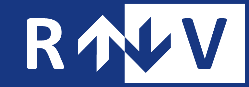 www.rozvadecevsetin.czTechnické zadání výtahového rozváděče s mikroprocesorovým řízenímTechnické zadání výtahového rozváděče s mikroprocesorovým řízenímTechnické zadání výtahového rozváděče s mikroprocesorovým řízenímTechnické zadání výtahového rozváděče s mikroprocesorovým řízenímKontakty:+420 571 164 500(503, 504, 505) +420 603 224 921info@vrvs.cztyp: typ: Projekt:Zakázka:Smlouva:Smlouva:výr.č.výr.č.ZVOVNapětí sítě 3x     V,      HzSíť: Napětí bezpečnostního obvodu:      V  Druh výtahu:                     Typ výtahu:                      Výtah bez strojovnyNosnost:       Kg Rychlost:       m/s Středová krabice v šachtě Evakuační výtah Požární výtah Prostory výtahu normální, prostředí normální, vnější vlivy AA4, AB4, AC1 Prostory výtahu normální, prostředí normální, vnější vlivy AA4, AB4, AC1 Prostory výtahu normální, prostředí normální, vnější vlivy AA4, AB4, AC1 Jiné třídy vnějších vlivů dle ČSN 33 2000-3 a ČSN 33 2000-5-51 (uveďte třídu vlivu a kde se na výtahu nachází) Jiné třídy vnějších vlivů dle ČSN 33 2000-3 a ČSN 33 2000-5-51 (uveďte třídu vlivu a kde se na výtahu nachází) Jiné třídy vnějších vlivů dle ČSN 33 2000-3 a ČSN 33 2000-5-51 (uveďte třídu vlivu a kde se na výtahu nachází)Řízení: Skupinové řízení: Zapojení vnějších voleb: Hardwarový klíč: Jmenovité otáčky motoruCos Poměr převodovky      :      Průměr trakčního kolaLanování      :      Typ encoderuFirma:Adresa:Tel/fax:PSČ:e-mail:Zpracoval:Datum:Termín dodání: